ITCR Training and Outreach Working Group MeetingThursday, March 14, 20194:00 - 5:00 PM Eastern TimeAgendaJCO CCI special ITCR issue survey resultsLink to results (names have been removed).Roundtable discussion regarding documentation approaches, including (but not limited to)Documentation toolsFormat of the content (“generic”: ASCIIdoc, others - Markdown, ReStructuredText (RST), platform-specific: GitBook)Platform for hosting the content - user facingPlatform for hosting the content - maintainer facing(popular?) Available platforms for maintaining and hosting documentation:GitBook: https://www.gitbook.com/ (e.g., used by several ITCR projects, see examples: https://qiicr.gitbooks.io/dcmqi-guide/https://docs.ohif.org/https://ucsc-xena.gitbook.io/project/ReadTheDocs: https://readthedocs.org/; used by several ITCR projects, examples:https://digitalslidearchive.github.io/HistomicsTK/index.html (RST-based)https://dicom4qi.readthedocs.io/en/latest/ (markdown-based)3D Slicer: https://slicer.readthedocs.io/en/latest/ (RST-based)MkDocks: https://www.mkdocs.org/ Asciidoc: https://asciidoctor.orgFor converting files: https://asciidocfx.comITCR project using Asciidoc:EMERSE: http://project-emerse.org/documentation/index.htmlWikiMedia; examples:3D Slicer: https://www.slicer.org/wiki/Documentation/NightlyGithub built-in wikiExamples from Trinity projectsInferCNV (docs just overhauled this week w/ new release)
https://github.com/broadinstitute/infercnv/wikiTrinity Assembly: https://github.com/trinityrnaseq/trinityrnaseq/wikiSTAR-Fusion: https://github.com/STAR-Fusion/STAR-Fusion/wikiAnd others…   Trinity-CTAT is a good starting place: https://github.com/NCIP/Trinity_CTAT/wikiWe love github-wiki!! :-) One thing I do not like about github-wiki is how cumbersome it is to insert images there … I complained to their support, and they gave me a nice workaround (just in case it can help someone):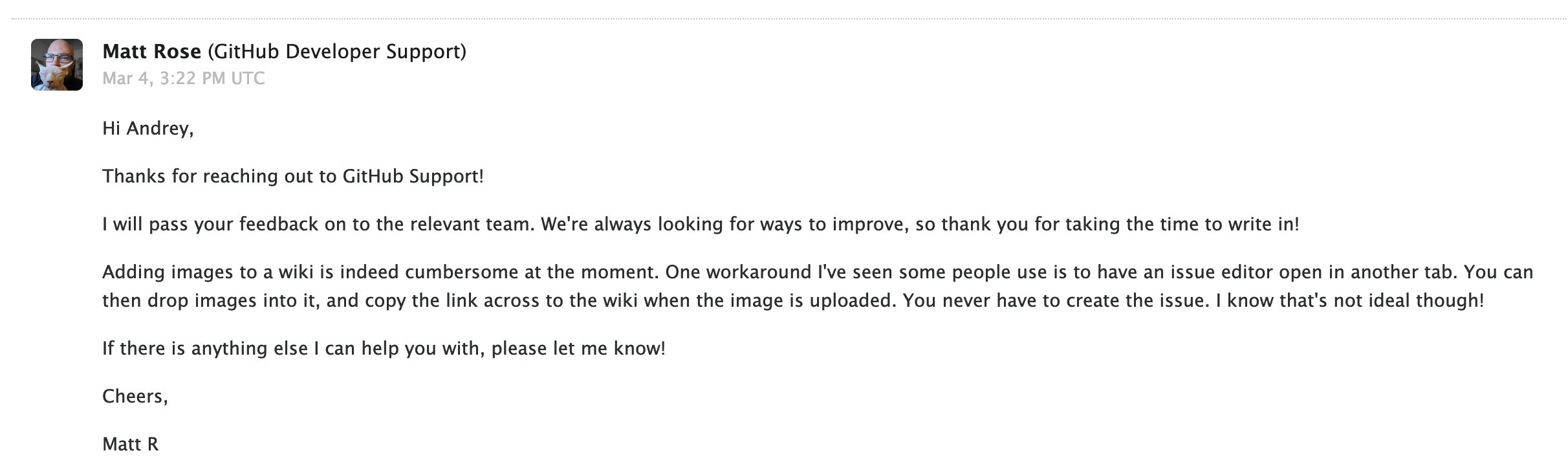 Jupyter NotebookQIICR project experience: good tool for preparing materials for a conference tutorialNotebooks source code here: https://github.com/QIICR/dicom4miccai-handson/tree/master/notebooksRendered notebook on nbviewer: https://nbviewer.jupyter.org/github/QIICR/dicom4miccai-handson/blob/master/notebooks/headneck.ipynb There is also binder to run notebooks on a VM (for free!): https://mybinder.org/ (can also be done with Azure: https://docs.microsoft.com/en-us/azure/notebooks/tutorial-create-run-jupyter-notebook, and now with Google Colab: https://colab.research.google.com/notebooks/welcome.ipynb )The ITCR-funded GenePattern Notebook environment, http://notebook.genepattern.org, is a cloud-based JupyterHub server that allows users to create and run Jupyter Notebooks with a number of extensions for bioinformatics analysis and visualizationI thought Cytoscape also is heavily based on Jupyter Notebook, but I may be confusing with another project ...Google docsKeeping documentation up to dateIncluding screenshots as the UI changesHow to write for the right audience(s) [users vs developers vs others]Length/details -- how much is needed, can there ever be too much?AF: yes (it can become obsolete, it will be a problem if there is no good way to search it)Where/how to host it?Within the app?On a separate web page?How to make it searchable?For EMERSE, http://www.tipue.com/search/ has worked well.GitBook allows for searchingReadTheDocs - need to either host a server or you can use the main site, but then have to link to the site (taking people away from the main project site).How to incorporate it into the general website (formatting, menus, etc).Who is allowed to edit the documentation (users, anyone), and who would oversee the changesUpcoming MeetingsApril 2018:	Presentation by Serghei Mangul on his recent paper, “ A comprehensive analysis of the usability and archival stability of omics computational tools and resources”, followed by an open discussion.http://www.sergheimangul.comhttps://www.biorxiv.org/content/biorxiv/early/2018/10/25/452532.full.pdfMay 2018:	Presentation by Jeffrey Leek from Johns Hopkins, regarding MOOCs, including technology used for text to speech to automate the development/maintenance of MOOC videos.Prior Meeting Notes: NCIP HubFeedback about meeting or suggestions for future meetings: Anonymous Qualtrics SurveyOutreach Activities Since Last Meeting (please fill in with new rows)Tools people are playing around with for image upload/editing:	GitBook - Good for simple, non-technical uses	Other markdown editors:  Atom.io	ReadTheDocsAttendees, please sign in here:David Hanauer, U of MichiganDinler Antunes, Rice UniversityMark Moll, Rice UniversityBradley Broom, MD AndersonMike Ryan, JHU Michael Reich, UCSDMary Goldman, UC Santa CruzTali Mazor, DFCIBrion Sarachan, GE Global ResearchMervi Heiskanen, NCIHayley Dingerdissen, GWRudi Pillich, UCSDJuli Klemm, NCIAndrey Fedorov, BWHMo Heydarian, JHU/OHSURick Bradshaw, University of UtahDavid Gutman, EmorySteve Jett, NCIBetsy Hsu, NCISimina Boca, GeorgetownBrian Haas, Broad InstituteMinutes (everyone feel free to contribute):Webex Information:JOIN WEBEX MEETINGhttps://cbiit.webex.com/cbiit/j.php?MTID=m90b62cf4b0ffc9b0c9e13b53425cc602Meeting number (access code): 733 094 302JOIN BY PHONE1-650-479-3207 Call-in toll number (US/Canada)Global call-in numbers:https://cbiit.webex.com/cbiit/globalcallin.php?serviceType=MC&ED=574640482&tollFree=0NameToolDescription of ActivityDavid HanauerEMERSEBio-IT World, San Francisco, presentationMichael ReichGenePattern NotebookUCSF, Full-day workshopStanford, talk and half-day workshopBioIT World, San Francisco, presentationMary GoldmanUCSC XenaCity of Hope, Full-day workshopUCSC, two 2-hour class workshopsMike RyanJHU CRAVATFred Hutchingson Hackathon - Seattle Data Science FHackathonBrian HaasTrinity-CTAT-FusionSeminar on experiences using Firecloud for processing TCGA, GTEx, and CCLE through STAR-Fusion